Опросный-лист на изготовление котла стального трубногоЗаказчик: _____________________________________________________________________Адрес: _______________________________________________________________________Контактное лицо: ___________________________телефоны:__________________________Способ доставки (нужное подчеркнуть): самовывоз             доставка по адресу:____________________________________________Теплоноситель-вода; Расчетное давление воды-до 6,0 кг/см2;Материал котла - труба стальная ГОСТ 8732-78, ГОСТ 10705-80.Количество секций с каждой стороны			____________.Диаметр трубы в секциях котла 				____________.Диаметр трубы в коллекторе				____________.Труба  шовная        бесшовная (нужное подчеркнуть).Тип соединения труб:  1    2    (нужное подчеркнуть)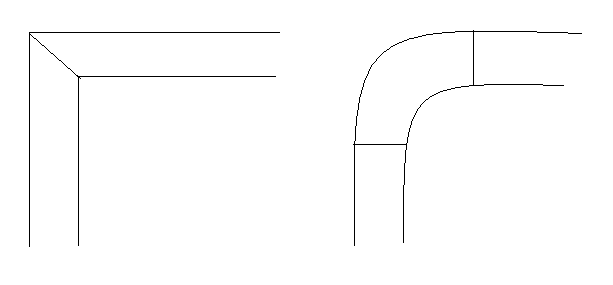                                                                                   1                                2Длина котла						______________ м.Ширина котла 					______________ м.Высота котла 					______________ м.Высота котла по центрам фланцев			______________ м.Мощность котла 					______________ МВт.Поверхность нагрева				______________ м2. 